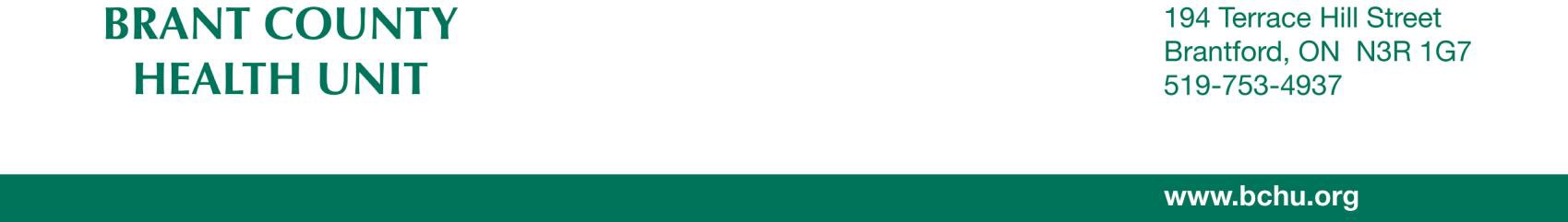 October 5, 2021 Dear Parent or Guardian of a Grade 8 Student,Due to the ongoing COVID-19 pandemic, the Brant County Health Unit recognizes some Grade 8 students may have missed their school vaccines in Grade 7 for hepatitis B, human papillomavirus (HPV) and meningitis. Your child can still receive these vaccines for free. If you wish for your child to be vaccinated by a family doctor, please contact their office directly. Otherwise, you can schedule an appointment with the Brant County Health Unit by calling 519-753-4937 ext. 451. If time permits, the Brant County Health Unit will offer Grade 8 students these vaccines during the Grade 7 school vaccination clinics, provided a consent form is completed and submitted. If you have previously provided consent to the Brant County Health Unit for your child to receive these vaccines, you do not need to provide consent again. If you have not previously provided consent to the Brant County Health Unit for your child to receive these vaccines but would like to, please fill out an online consent form using the following link no later than Monday October 11, 2021: www.bchu.org/SchoolVaccinationConsent.To find out when we’ll be at your child’s school, please visit www.bchu.org/SchoolClinics.If your child has received or is planning to receive the COVID-19 vaccine, please note the National Advisory Committee on Immunization (NACI) has determined that COVID-19 vaccines may be administered at any time before, any time after, or at the same time as a non-COVID-19 vaccine(s). This includes the vaccines the Brant County Health Unit will be offering to all Grade 7 and 8 students. Please note the Brant County Health Unit will not be offering the COVID-19 vaccine during these school vaccine clinics. If your child is interested and eligible to receive COVID-19 vaccination, you may visit www.bchu.org/COVID19Vaccines to book an appointment, or find information on our ongoing COVID-19 vaccination pop-up clinics (no appointment necessary).Please review the vaccine fact sheets on our website as follows:Hepatitis B: www.bchu.org/HepB-FactSheet HPV: www.bchu.org/HPV-FactSheetMeningitis: www.bchu.org/MenC-FactSheetFor more information, please visit our website at www.bchu.org or contact us at 519-753-4937 ext. 451 
if you have any questions. Sincerely,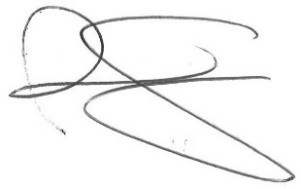 Dr. Rebecca Comley Medical Officer of Health